მარშალ გელოვანის მე-4 ბლოკის სამზარეულოს ტექნიკის შესყიდვის განაცხადი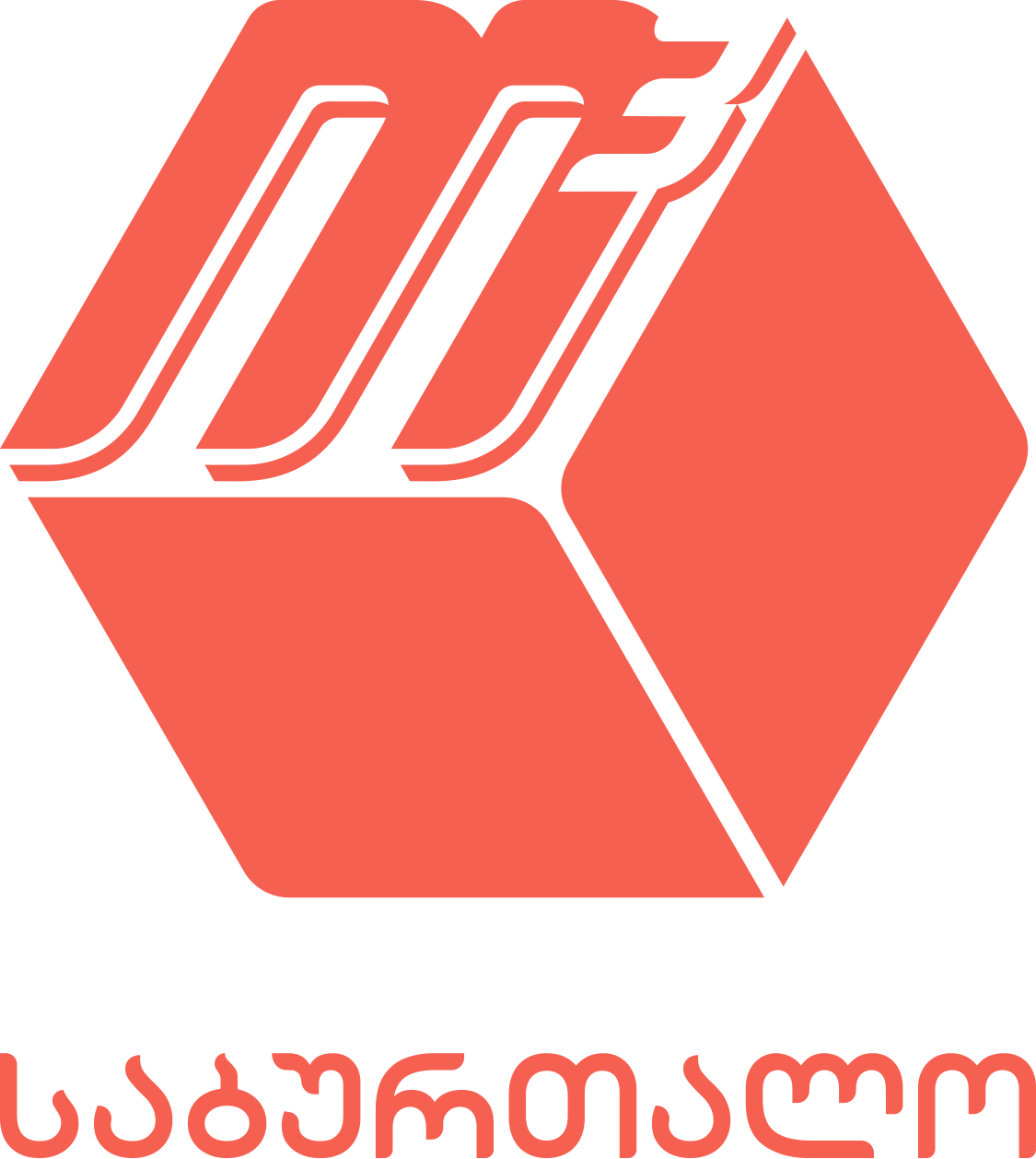 შესყიდვის დასახელებამარშალ გელოვანის მე-4 ბლოკის სამზარეულოს ტექნიკის შესყიდვა; ტრანსპორტირება; შესაბამის სართულზე ატანა; მოტაჟი.მომსახურების/სამუშაოს აღწერა (ტექნიკური დავალება), შესყიდვის ობიექტის რაოდენობა/მოცულობაგანსაკუთრებული მოთხოვნები:გამარჯვებულმა კომპანიამ უნდა უზრუნველყოს:ტრანსპორტირება; შესაბამის სართულზე ატანა; ტექნიკის სრული მოტაჟი ტექნიკური მახასიათებლები *ტექ. მახასიათებლები თითოეული პოზიციისთვის მოცემულია ქვემოთ. შესაბამისად წარმოდგენილ უნდა იქნას  მსგავსი ან იდენტური მახასიათებლების მქონე ტექნიკა ტიპი: მთლიანად ჩასაშენებელი (ინტეგრირებული) მართვა: ელექტრონული (ღილაკები) მაქსიმალური ჩატვირთვა: 12 პერსონა პროგრამების რაოდენობა: 5 ტემპერატურული რეჟიმი: 4 პროგრამები: ინტენსიური 70 0C Auto 45-65 0C Eco 50 0C სწრაფი რეცხვა 45 0C წინასწარი გავლება (დუშირება)მომუშავე კამერაში განთავსებული დეტალები: კალათა მცირე ზომის ჭურჭლისათვის სიმაღლის რეგულირებით კალათა დიდი ზომის ჭურჭლისათვის დამატებითი კალათა დანა-ჩანგლისა და კოვზებისათვის ტექნიკური მახასიათებლები: სიმძლავრე: 2-2,4 kW დენის წყარო: 220-240 V; 50/60 Hz; 10/16 A ენერგო მოხმარების კლასი: A+ რეცხვის კლასი: A შრობის კლასი: A ხმაურის დონე: >48 დბ გაბარიტები (სიმ/სიგ/სიღ): 81,5x59,8x57,3 სმმართვა: მექანიკურიავტომატური ელექტრონული ანთება გაზკონტროლისადგარი გისოსები: თუჯიზედაპირის მასალა: უჟანგავი ფოლადი inox ფერი: უჟანგავი ფოლადი inox  კონფორები: 1 გაზის ეკონომიური, 1 გაზის სტანდარტული, 1 გაზის დიდი , 1 ელექტრო დამატებითი მახასიათებლები:ავტომატური ელექტრონული ანთება გაზკონტროლი ელ. კონფორას ჩართვის ინდიკატორიელექტრო კონფორების სიმძლავრის რეგულირება: 1-6 რეჟიმიტექნიკური მახასიათებლები ძაბვა: 220-240 V სიხშირე: 50/60 Hz სიმძლავრე: 1500-1800 W ძირითადი სისტემა: თხევადი აირი G30 (30 mbar) შესაძლებლობა: ბუნებრივი აირი G20/20 (20 mbar)გაბარიტები (სიგ/სიღ/სიმ): 600x530x107 მმენერგო ეფექტურობის კლასი: Aტიპი: ელექტრო ზედაპირიმართვა: სენსორული ზედაპირის მასალა: მინაკერამიკა / უჟანგავი ფოლადი inox კონფორები:  1 ელ. კონფორა ორმაგი გაცხელების ზონით , 1 ელ. კონფორა დამატებითი მახასიათებლები: კონფორების სიმძლავრის რეგულირება, ჩართვის  ინდიკატორი, დარჩენილი სითბოს ინდიკატორი, ღილაკების ბლოკირებატექნიკური მახასიათებლები: ძაბვა: 230 Vსიხშირე: 50 Hzსიმძლავრე: max 2,9 kWგაბარიტები (სიგ/სიღ/სიმ):300x510x64 მმენერგო ეფექტურობის კლასი: Aკონსტრუქცია: კედელზე დასამონტაჟებელიმუშაობის რეჟიმი: ჰაერის გატანა/რეცირკულაციამართვა:  ელექტრონული / ღილაკები / სენსორული  ფერი: უჟანგავი ფოლადი inoxაქსესუარები: მეტალის ცხიმდამჭერი ფილტრი 2 ცალი ჰაერგამწოვი მილის დასაფარიტექნიკური მახასიათებლები:დენის ძალა: 220-240 Vსიხშირე: 50 Hz; გაწოვის სიმძლავრე: 250 მ³/სთ-ში.მილის სამაგრის დიამეტრი: Ø150 მმ გადამყვანი: Ø120 მმხმაურის დონე (max): 70 დეციბელიგაბარიტები (სიგ/სიღ): 600/500 მმენერგო ეფექტურობის კლასი: Aღუმელის ტიპი: ელექტრო, მულტიფუნქციური შიდა საფარი: მაღალი ხარისხის ემალი მართვა: მბრუნავი პროგრამატორები / სენსორული დისპლეი ფუნქციები: ზედა+ქვედა წვა; ზედა პატარა გრილი; ზედა დიდი გრილიზედა დიდი გრილი+ვენტილაცია; ზედა+ქვედა წვა+ვენტილაცია; გალღვობა; ქვედა წვა+ვენტილაცია; ჭურჭლის შეცხელება; თვითწმენდა (კლასიკური ქვედა წვა); მრავალფუნქციური ტაიმერი; საათი; მომზადების დრო; სტარტის გადავადება; ხმოვანი სიგნალი; განათება; ტემპერატურის რეგულირება ღუმელში 50-275 0Cბლოკირება: კარები ნელი ხურვით 2 მინით და 1 თბოამრეკლით; დინამიური გაგრილების სისტემა; კარის შიდა საფარი მთლიანად მინა; თვითწმენდა „AquaClean"ღუმელში ლანგარების მოსათავსებელი დონე: გისოსები 4 დონე, 1 დონეზე ტელესკოპურიენერგო მოხმარების კლასი: Aელ. ენერგიის ხარჯი: ჩვეულებრივი / ეკონომიური გაბარიტული ზომები (სიმაღლე/სიგანე/სიღრმე): 59,7 × 59,5 × 564,7 სმხმაურის დონე: 47 დბ (max) ფერი: უჟანგავი ფოლადი inox / შავი ენერგო ეფექტურობის კლასი: Aგანფასებაშემოთავაზება უნდა იყოს pdf/excel ფორმატში და უნდა მოიცავდეს მომსახურების შესრულების ვადას და გადახდის პირობას, საგარანტიო პირობებს, ბრედნის/მწარმოებლის დასახელებაშენიშვნა: ანგარიშსწორების პირობები ჩამოყალიბდება სახელშეკრულებო ეტაპზე, თუმცა გადახდის სასურველი პირობები მონაწილემ უნდა წარმოადგინოს შემოთავაზებასთან ერთად. ავანსის მოთხოვნის შემთხვევაში, ხელშეკრულების გაფორმების შემდეგ და ავანსის ჩარიცხვამდე, მონაწილემ უნდა წარმოადგინოს საავანსო თანხის შესაბამისი საბანკო გარანტია, მინიმუმ საავანსო ღირებულებაზე და მოქმედი უნდა იყოს ხელშეკრულების დასრულების თარიღიდან მინიმუმ 1 თვის  განმავლობაში. ფასების წარმოდგენა უნდა იქნას ყველა გადასახადისა და გადასახდელის გათვალისწინებით. ღირებულებაში გაშიფრული უნდა იყოს:ტრანსპორტირების ხარჯი (საზღვარგარეთიდან) ადგილზე მიტანის ტრანსპორტირების ხარჯი (თბილისის ფარგებში) მრავალსართულიან შენობაში აზიდვის ხარჯი (სამგზავრო ლიფტის გარეშე) მონტაჟის ხარჯი დასაწყობების ხარჯი გარანტია 5 წელი ფასები მოწოდებული უნდა იყოს აშშ დოლარში ტვირთი უნდა იყოს დაზღვეულიშემოთავაზების გამოგზავნის ბოლო ვადა არის 28.06.2022ტექნიკის მოწოდების და მონტაჟის ვადები ტექნიკის მოწოდება უნდა მოხდეს არაუგვიანეს 31 აგვისტო, 2022 წელიმონტაჟი უნდა განხორციელდეს არაუგვიანეს 31 დეკემბრისა 2022 წელი, შეთანმებული გრაფიკის მიხედვით საგარანტიო პირობები ტექნიკაზე უნდა მოქმედებდეს მინიმუმ 5 წლიანი გარანტია საგარანტიო პირობები წარმოდგენილი უნდა იქნას დეტალურადNტექნიკის ტიპირაოდენობა1ჭურჭლის სარეცხი მანქანა802გაზქურის ჩასაშენებელი კომბინირებული ზედაპირი 3 გაზის და 1 ელექტრო კონფორით  1293ჩასაშენებელი ზედაპირი 2 ელ. კონფორით124კედელზე დასამაგრებელი გამწოვი1415ჩასაშენებელი ელ. ღუმელი141პოზიცია ტექნიკის ტიპირაოდენობაN1ჩასაშენებელი ჭურჭლის სარეცხი მანქანა80პოზიცია ტექნიკის ტიპირაოდენობაN2გაზქურის ჩასაშენებელი კომბინირებული ზედაპირი 3 გაზის და 1 ელექტრო კონფორით  129პოზიცია ტექნიკის ტიპირაოდენობაN3ჩასაშენებელი ზედაპირი 2 ელ.კონფორით  12პოზიცია ტექნიკის ტიპირაოდენობაN4გამწოვი კედელზე დასამაგრებელი  141პოზიცია ტექნიკის ტიპირაოდენობაN3ჩასაშენებელი ელ.ღუმელი მულტიფუნქციური  141